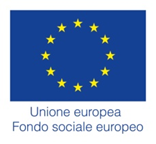 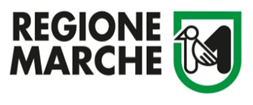 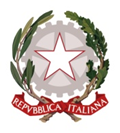 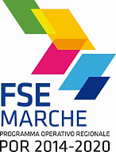 Allegato B  DISCIPLINARE DI GARA1. ENTE APPALTANTE: Regione Marche – P.F. Bilancio e Programmazione Nazionale e Comunitaria  – Via Tiziano, 44 – 60125 Ancona – Tel. 071.8063981 – fax 071.8063037 PEC: regione.marche.programmazioneunitaria@emarche.it.2. PROCEDURA DI SCELTA DEL CONTRAENTE: Procedura negoziata, senza previa pubblicazione di un bando di gara, ai sensi dell’art. 57, comma 5, lett. b), del D.Lgs. n. 163/2006. Forma di appalto: a corpo3. OGGETTO: Ripetizione di servizi analoghi relativi alle attività di assistenza tecnica al POR FSE MARCHE 2014/2020.Nello specifico:Predisposizione delle relazioni annuali di attuazione del POR FSE MARCHE 2014/2020 (relative agli anni 2017-2018-2019). N. 3 relazioni annualiPartecipazione a Comitati di Sorveglianza del POR FSE MARCHE 2014/2020 ed assistenza tecnica alla predisposizione della documentazione dei Comitati nonché presentazione delle relazioni annuali di attuazionePredisposizione relazione annuale all’Assemblea legislativa regionale ai sensi della legge regionale n. 14/2006Aggiornamento, sulla base delle necessità che emergeranno in itinere, del Documento attuativo del POR FSE MARCHE 2014/2020 e della Descrizione del sistema di gestione e controlloSupporto alla definizione dei conti annuali da presentare alla Commissione per i singoli esercizi finanziari (2016-2017, 2017-2018, 2018-2019)Supporto alla individuazione di cause di ritardi e ostacoli nella realizzazione di assi prioritari od operazioni relative al raggiungimento degli obiettivi del POR FSE MARCHE 2014/2020 attraverso report trimestraliSupporto all’attività di verifica dei bandi e avvisi pubblici regionaliSupporto all’emanazione di pareri sul Manuale di Gestione e Controllo dei progetti, su aspetti connessi all’attuazione e gestione del POR FSE MARCHE 2014/2020 e in materia di ammissibilità della spesaPartecipazione a tavoli tecnici nazionali o interregionaliCollaborazione all’impostazione del SIFORM 2.04. IMPORTO COMPLESSIVO PRESUNTO: Euro 263.500,00 oltre I.V.A. 22%. Considerata la tipologia di servizio che si intende acquisire, non si rilevano rischi di natura interferenziale di cui alla legge n. 123/2007, all’articolo 3 bis del D. Lgs n. 81 del 09.04.2008 e  ss.mm.ii. ed alla Determinazione n. 3/2008 dell’Autorità di Vigilanza sui contratti pubblici, per cui non è necessario redigere il Documento Unico di Valutazione dei Rischi (DUVRI) e determinare i costi della sicurezza per i rischi da interferenze, che sono pari a zero.Trattandosi di servizi analoghi che presentano una omogeneità strutturale rispetto a quelli oggetto dell’affidamento principale, salvo aspetti marginali, la stima dell’importo è stata effettuata assumendo come parametro di riferimento gli elementi della proposta di offerta tecnico – economica oggetto della prima aggiudicazione.Si stima in particolare che le attività di cui sopra richiedano rispettivamente il seguente numero di giornate uomo:60  giornate/uomo ciascuna: annuale 60/triennio 18010 giornate/uomo ciascuno: annuale 10/triennio 3010 giornate/uomo ciascuna: annuale 10/triennio 3040 giornate/uomo nella prima annualità per via della necessaria revisione di entrambi i documenti di programmazione a seguito della recente riorganizzazione, ulteriori 30 giornate/uomo nel biennio successivo per gli aggiornamenti che emergeranno in itinere, quindi complessivamente nel triennio 7010 giornate/uomo ciascuna: annuale 10/triennio 3030 giornate/uomo: annuale 30/triennio 90100 giornate/uomo (part time): annuale 100/triennio 300100 giornate/uomo (part time): annuale 100/triennio 30020 giornate/uomo: annuale 20/triennio 6010 giornate/uomo (non ripetitiva)Il numero complessivo di giornate/uomo non potrà in ogni caso essere inferiore a n. 500 giornate uomo per il coordinatore e responsabile del gruppo di lavoro e n. 300 giornate uomo (part time) per la persona incaricata dell’attività di cui al punto VII e n. 300 giornate uomo (part time) per la persona incaricata dell’attività di cui al punto VIII.5. CAUZIONI E GARANZIE RICHIESTE: garanzia provvisoria a corredo dell’offerta di Euro 5.270,00,  pari al 2% dell'importo posto a base della presente procedura negoziata, secondo le modalità indicate dall’art. 75 del D.Lgs. n.. 163/2006.Alla positiva conclusione della procedura negoziata si richiederà all’aggiudicatario, ai fini della sottoscrizione del contratto:cauzione definitiva secondo le modalità indicate dall’art. 113 del D.Lgs. n.. n. 163/2006;polizza assicurativa che garantisca la copertura del rischio da responsabilità civile.6. DURATA CONTRATTUALE: 36 mesi a partire dalla sottoscrizione del contratto.7. REQUISITI DI ORDINE GENERALE: I soggetti proponenti non devono versare nelle cause di esclusione dai pubblici appalti di cui all’art. 38 del D. Lgs. 163/2006. 8. REQUISITI DI ORDINE SPECIALE- due idonee referenze bancarie rilasciate da Istituti bancari o intermediari autorizzati ai sensi del D. Lgs. n. 385 del 01.09.1993;- un elenco contenente l’indicazione di almeno due servizi, per un importo complessivo di 150.000 euro, prestati negli ultimi tre anni - con indicazione degli importi, delle date e dei destinatari, pubblici o privati - nell’attività di assistenza tecnica nell’ambito del Fondo Sociale Europeo ivi compresa l’attività di valutazione strategica sull’intero programma operativo.In caso di avvalimento il requisito deve essere soddisfatto dalla eventuale impresa ausiliaria.Unitamente all’elenco dovranno essere prodotti già in sede di presentazione dell’offerta le seguenti informazioni:a) : se trattasi di servizi resi a favore di amministrazioni o enti pubblici, l’Ufficio da contattare per ottenere il certificato di realizzazione dei servizi dichiarati;b): se trattasi di servizi resi a favore di soggetti privati, dichiarazione del soggetto a favore del quale è stato prestato il servizio o, in mancanza, dichiarazione dello stesso concorrente; per i servizi resi a privati, allegata alla dichiarazione deve essere inoltre presentata la copia delle fatture emesse e quietanzate o altro documento probatorio equivalente.Gli operatori possono già trasmettere in sede di gara i certificati di esecuzione dei servizi prodotti dalle amministrazioni o enti pubblici. In tal caso tali operatori saranno automaticamente ammessi alla successiva fase di gara senza previa verifica dei requisiti prevista ai sensi dell’art. 48 del D. Lgs. 163/2006.Possono essere inclusi i servizi:prestati negli ultimi tre anni. La data da cui procedere a ritroso per l’individuazione del triennio è quella individuata dalla data di invio della lettera di invito. Possono essere inclusi i servizi iniziati e ultimati nel periodo temporale costituito dai tre anni consecutivi immediatamente antecedenti la data di invio della lettera di invito, ovvero la parte di essi eseguita nel medesimo periodo, per il caso di servizi iniziati in epoca precedente o per il caso di servizi ancora in corso di esecuzione alla data di invio di cui in precedenza; di importo complessivo almeno pari a 150.000,00 euro. Possono essere computati solo i servizi di importo, singolarmente, non inferiore ad euro 60.000,00 (IVA esclusa) per l’attività di assistenza tecnica nell’ambito del Fondo Sociale Europeo ivi compresa l’attività di valutazione strategica sull’intero programma operativo9. TERMINI E MODALITA’ DI PRESENTAZIONE DELL’OFFERTA: l’offerta dovrà pervenire entro e non oltre le ore 13:00 del giorno 07/06/2017, a pena di esclusione, al seguente indirizzo: Regione Marche – P.F. Bilancio e Programmazione Nazionale e Comunitaria – Via Tiziano, 44 – 60125 Ancona.La predetta offerta dovrà riportare il nominativo dell’impresa mittente e la seguente dicitura “Offerta per la partecipazione alla procedura negoziata avente ad oggetto la ripetizione di servizi analoghi relativi alle attività di assistenza tecnica al POR FSE MARCHE 2014/2020, di cui al decreto di aggiudicazione n. 59/POC del 05/05/2014”.Il recapito del plico si intende ad esclusivo rischio del mittente ove, per qualsiasi motivo, il plico stesso non giunga a destinazione in tempo utile.Non fa fede la data del timbro postale.Ai fini dell’ammissione alla presente procedura il soggetto interessato dovrà far pervenire, all’indirizzo di cui in precedenza, un unico plico chiuso contenente n. 3 buste:BUSTA “A”. Una busta sigillata contenente la documentazione amministrativa e recante la dicitura “DOCUMENTAZIONE AMMINISTRATIVA”, nonché il nominativo del mittente.BUSTA “B”. Una busta sigillata contenente l’OFFERTA TECNICA, all’interno della quale il concorrente dovrà inserire un indice completo di quanto in essa contenuto nonché, a pena di esclusione, la seguente documentazione, in originale in lingua italiana, priva di qualsivoglia indicazione (diretta o indiretta) di carattere economico:documentazione tecnica di cui all’art. 3 del Capitolato speciale d’appalto.La predetta documentazione dovrà, a pena di esclusione, essere firmata o siglata in ogni sua pagina, e sottoscritta nell’ultima pagina, dal legale rappresentante dell’offerente (o dalla persona munita di comprovati poteri di firma, la cui procura sia stata prodotta nella citata Busta “A” – Documentazione Amministrativa)BUSTA “C”. Il concorrente dovrà inserire, a pena di esclusione, la dichiarazione di OFFERTA ECONOMICA, conforme allo schema allegato al presente Disciplinare, firmata o sottoscritta, pena l’esclusione, per esteso nell’ultima pagina dal legale rappresentante dell’offerente (o dalla persona munita di comprovati poteri di firma, la cui procura sia stata prodotta nella citata Busta “A” – Documentazione Amministrativa).La BUSTA “A” - DOCUMENTAZIONE AMMINISTRATIVA dovrà contenere, a pena di esclusione:- l’istanza di ammissione alla procedura, redatta in bollo da € 16,00, indirizzata alla Regione Marche, P.F. Bilancio e Programmazione Nazionale e Comunitaria – Via Tiziano, 44 – 60125 Ancona, sottoscritta in forma semplice dal titolare o dal legale rappresentante dell’impresa secondo il fac-simile allegato B1 al presente Disciplinare;- la copia del documento attestante l’avvenuto pagamento della contribuzione di € 20,00, effettuato esclusivamente secondo le modalità stabilite dall’Autorità per la vigilanza sui contratti pubblici (istruzioni operative: http://www.anticorruzione.it/portal/public/classic/Servizi/ServiziOnline/ServizioRiscossioneContributi) di cui all’art. 1, comma 65 e 67, della L. , n. 266, recante evidenza del seguente codice di identificazione della procedura di gara (CIG 7068244378);- il codice PASSOE generato con successo dal sistema AVCPASS - (N.B.: il PASSOE dovrà risultare "generato" e non "in lavorazione") rilasciato dall’ A.N.A.C. (già A.V.C.P.), in ottemperanza alla Deliberazione n.111 del 20/12/2012 e ss.mm.ii., previa registrazione on line al “servizio AVCPASS” sul sito web dell’Autorità, fra i servizi ad accesso riservato, secondo le istruzioni ivi contenute, con l’indicazione del CIG che identifica la presente procedura di gara. Detto documento consente di effettuare la verifica dei requisiti dichiarati dall’Impresa in sede di gara, mediante l’utilizzo del sistema AVCPASS da parte dell’Amministrazione;- la garanzia a corredo dell’offerta, di cui all’art. 75 del D. Lgs. n. 163/2006, dell’importo di euro 5.270,00, pari al 2% dell’importo complessivo presunto dell’appalto costituita da deposito cauzionale mediante attestazione del versamento in contanti sul conto di tesoreria intrattenuto presso Nuova Banca delle Marche, codice IBAN IT 12 N 06055 02600 000000003740 ovvero con fideiussione bancaria o assicurativa o rilasciata dagli intermediari finanziari iscritti nell’albo unico di cui all’art. 106 del D. Lgs. n. 385 del 1 settembre 1993, che svolgono in via esclusiva o prevalente attività di rilascio delle garanzie, a ciò autorizzati dal Ministero dell’economia e delle finanze, o dagli intermediari, non iscritti al nuovo albo unico, inclusi nell’elenco previsto dall’art. 107 del T.U.B. (nella formulazione antecedente alla riforma intervenuta con il D. Lgs. n. 169/2012);La fideiussione deve prevedere espressamente: la rinuncia al beneficio della preventiva escussione del debitore principale, la rinuncia all’eccezione di cui all’art. 1957, comma 2, del codice civile, l’operatività della garanzia medesima entro quindici giorni a semplice richiesta scritta della Stazione appaltante, la validità per almeno 90 (novanta) giorni dalla data di scadenza della presentazione dell’offerta;L'offerta è altresì corredata, a pena di esclusione, dall'impegno di un fideiussore a rilasciare la garanzia fideiussoria per l'esecuzione del contratto, di cui all'articolo 113, qualora l'offerente risultasse affidatario;- il patto d’integrità degli appalti pubblici regionali, sottoscritto in forma semplice dal titolare o dal legale rappresentante dell’impresa secondo il facsimile allegato B2 al presente Disciplinare, in attuazione dell’articolo 1, comma 17, della legge 190/2012, e del Piano Nazionale Anticorruzione, che prevede l’inserimento di Protocolli di legalità o Patti di integrità in avvisi, bandi di gara e lettere di invito;- le dichiarazioni, successivamente verificabili, rilasciate dal titolare o dal legale rappresentante dell’impresa, così come indicate negli allegati B3 e B4 al presente Disciplinare, corredate da fotocopia semplice di un documento d’identità del sottoscrittore ai sensi del D.P.R. 445/2000;- due idonee referenze bancarie rilasciate da Istituti bancari o intermediari autorizzati ai sensi del D. Lgs. n. 385 del 01.09.1993;- le dichiarazioni relative all'indicazione dei soggetti interessati dalle verifiche di cui all’art 85 del D. Lgs. n. 159/2011 (allegato B5 al presente Disciplinare).10. CRITERI E PARAMETRI DI VALUTAZIONE DELL’OFFERTACriteri di valutazioneLa fornitura verrà aggiudicata con il criterio dell’offerta economicamente più vantaggiosa ai sensi dell’art. 83 del D. Lgs. 163/2006 e dell’allegato “P” al DPR 207/2010, mediante l’applicazione dei criteri di seguito indicati, nel rispetto delle disposizioni previste dal Documento attuativo POR FSE 2014/2020 approvato con DGR 1148 del 21/12/2015 e s.m.i.Rimane, comunque, nella facoltà dell’Amministrazione, a suo insindacabile giudizio, decidere di non procedere all’aggiudicazione del servizio, senza che la Ditta partecipante possa avanzare alcuna pretesa o rivendicazione, qualora sia venuta meno la necessità dell’intervento in oggetto.CRITERI E PARAMETRI DI VALUTAZIONE DELLE OFFERTEai sensi del DPR 5 ottobre 2010 n. 207allegato P “metodi di calcolo per l’offerta economicamente più vantaggiosa per contratti relativi a forniture e altri servizi”La valutazione dell’offerta, in coerenza con quanto stabilito dal Comitato di Sorveglianza del POR Marche FSE 2014/2020 nella seduta del 15/04/2015, avverrà secondo i criteri indicati nella tabella che segue:I criteri A e B sono suddivisi in indicatori di dettaglio cui sono attribuiti diversi sub pesi. Per ciascuno degli indicatori di dettaglio sono specificati i criteri motivazionali per la valutazione delle offerte, come di seguito indicato:A Qualità: livello qualitativo del progetto tecnico: peso 30B Efficacia potenziale: rispondenza del progetto agli obiettivi fissati dal POR e dal bando: peso 40 La valutazione dell’offerta è effettuata utilizzando la seguente formula:P(a) = Σ n [W i * V(a)i]dove:P(a) = punteggio complessivo da assegnare all’offerta (a) n = numero totale degli indicatori/subindicatori Σ n = sommatoria degli indicatori/subindicatori W i = peso attribuito all’indicatore (i)/subindicatore V(a)i = punteggio normalizzato assegnato all’offerta (a) sull’indicatore (i) variabile tra zero e uno.Il punteggio complessivo dell'offerta verrà determinato dalla somma dei prodotti Wi x V(a)i.Per ciascun sub-indicatore sarà calcolato il valore del coefficiente "V(a)i" (= coefficiente della prestazione offerta (a) rispetto al requisito "i"), variabile da  1,000.I coefficienti relativi alla valutazione dei singoli criteri e sottocriteri dell'offerta tecnica, trattandosi di valutazione di offerte inferiori a tre, sono così determinati:Calcolo della media aritmetica dei valori di giudizio attribuiti discrezionalmente dai commissari applicando la seguente scala di valori:  eccellente:		4 puntibuono:			3 puntipositivo:		2 puntisufficiente:		1 puntoinsufficiente:		0 puntisuccessiva normalizzazione dividendo la media dei punteggi assegnati per il valore massimo che il punteggio può assumere (pari a 4). Esempio: se la media dei punteggi assegnati dai tre commissari risulta pari a 3, la normalizzazione viene determinata dividendo tale valore con il punteggio massimo pari a 4 ottenendo i valore 0,750;ponderazione del coefficiente attribuito per il peso assegnato all’indicatore/subindicatore.Nel caso in cui alcune delle soluzioni migliorative o integrazioni tecniche proposte da un concorrente siano valutate dalla commissione giudicatrice in contrasto, peggiorative o comunque non migliorative e, pertanto, non accettabili, non si procederà alla esclusione del concorrente dalla procedura ma se ne terrà debitamente conto nell’assegnazione dei coefficienti numerici, ed in particolare, sullo specifico criterio di valutazione, al suddetto concorrente sarà assegnato un coefficiente pari a zero. In caso di aggiudicazione, tale concorrente dovrà eseguire l’intervento, per quanto riguarda le dette proposte ritenute inaccettabili, nel rispetto delle indicazioni e prescrizioni del capitolato tecnico posto a base di appalto.C. Valutazione dell’offerta economica - punti 30Per la valutazione dell’offerta economica, presentata secondo lo schema di cui all’allegato D alla documentazione di partecipazione, si procederà sulla base della seguente formula matematica:V(a)i = Ra/Rmax dove:  Ra = valore offerto dal concorrente (a) Rmax = valore dell’offerta più conveniente. Valutazione complessiva dell’offertaDopo aver effettuato il calcolo dei punteggi per ogni offerta per quanto attiene i punti A, B e C precedenti, si compila una tabella come segue:Nell’applicazione di tutte le formule utilizzate per la valutazione delle offerte si applicherà l’arrotondamento matematico alle prime tre cifre decimali.La proposta di aggiudicazione del servizio viene attribuita dalla Commissione se la società ha ottenuto il punteggio A +B+C pari ad almeno 60/100.Ai sensi delle disposizioni previste nel Documento attuativo al POR, infatti, affinché si possa procedere con l’aggiudicazione, il punteggio normalizzato e ponderato non può essere inferiore a 60/100.E’ esclusa l’offerta a prezzi superiori alla base d’asta. La Commissione ha la facoltà di escludere la ditta che presenta: offerte nelle quali fossero sollevate eccezioni o riserve alle condizioni di espletamento del servizio;offerte che siano sottoposte a condizione;offerte che sostituiscano, modifichino o integrino le predette condizioni;offerte incomplete o parziali;offerte di prodotti che non possiedano le caratteristiche minime stabilite negli atti di gara.11. COMMISSIONE GIUDICATRICELa procedura sarà dichiarata aperta da un’apposita Commissione, in seduta pubblica, nel giorno che verrà comunicato tramite fax, alla società invitata (al numero indicato all’esterno del plico).La seduta si terrà presso gli uffici della Regione Marche, in Via Tiziano, 44, Ancona, e si procederà all’apertura della busta “A” ed alla constatazione della presenza dei documenti ivi contenuti e della conformità alle previsioni del presente Disciplinare. A tale seduta della Commissione e alle successive sedute aperte al pubblico, potrà assistere un incaricato della ditta invitata. La Commissione, riunita in seduta pubblica, procederà all’apertura della busta B al fine di accertare l’esistenza e la regolarità dei documenti in essa contenuti. La Commissione, quindi, procederà in seduta riservata, a valutare e attribuire un punteggio sulla base dei criteri indicati sopra all’offerta presentata. Terminato l’esame dell’offerta tecnica, si procederà in seduta pubblica all’apertura della busta C e alla lettura del prezzo offerto. Successivamente, la Commissione procederà a negoziare con la ditta miglioramenti di prezzo, oppure relativi all’offerta tecnica. 12. ADEMPIMENTI SUCCESSIVIAi sensi e per gli effetti dell’art. 48 comma 2 del Codice, si procederà a richiedere al concorrente di comprovare il possesso dei requisiti di capacità tecnico-organizzativa richiesti. Qualora detta documentazione non venga fornita ovvero qualora il possesso dei requisiti non risulti confermato dalla documentazione prodotta a comprova, si procederà all’esclusione dalla gara del concorrente, fermo quanto ulteriormente previsto dall’art. 48 del Codice.All’esito delle attività poste in essere ai sensi e per gli effetti dell’art. 48, comma 2, del Codice, si procede agli adempimenti relativi all’aggiudicazione di cui agli articoli 11 e 12 del medesimo Codice e, successivamente, alla comunicazione dell’aggiudicazione di cui all’art. 79, comma 5, lett. a) del Codice stesso13. SUBAPPALTOÈ ammesso il subappalto nella misura non superiore al 30% dell’importo contrattuale, e nel rispetto dei limiti e delle altre disposizioni di cui all’art. 118 del Codice.Il subappalto non comporta alcuna modificazione agli obblighi e agli oneri dell’aggiudicatario che rimane unico e solo responsabile nei confronti della stazione appaltante delle prestazioni subappaltate.Si precisa, peraltro, che l’aggiudicatario deve praticare, per le prestazioni affidate in subappalto, gli stessi prezzi unitari risultanti dall'aggiudicazione, con ribasso non superiore al venti per cento, e che l'esecuzione delle prestazioni affidate in subappalto non può formare oggetto di ulteriore subappalto.L’affidamento in subappalto è sottoposto, ai sensi del richiamato art. 118, alle seguenti condizioni:• il concorrente all’atto dell’offerta ovvero l’affidatario all’atto della sottoscrizione di atti contrattuali aggiuntivi o di sottomissione, deve indicare le attività o i servizi che intende subappaltare;• l’affidatario deve depositare presso la stazione appaltante copia autentica del contratto di subappalto almeno venti giorni prima dell’inizio dell’esecuzione delle attività subappaltate;• l’affidatario deve allegare al contratto di subappalto di cui sopra, ai sensi dell’articolo 118, comma 8, del D. Lgs. 163/2006, la dichiarazione relativa alla sussistenza o meno di eventuali forme di controllo o collegamento a norma dell’articolo 2359 del Codice Civile con l’Impresa subappaltatrice;• l’affidatario, con il deposito del contratto di subappalto, deve trasmettere, altresì, la documentazione attestante e comprovante il possesso da parte del subappaltatore dei requisiti previsti dalla lettera di invito e dalla normativa vigente, nei limiti dello svolgimento delle attività a lui affidate, e la dichiarazione attestante il possesso dei requisiti di cui all’art. 38 del Codice;• non deve sussistere, nei confronti del subappaltatore, alcuno dei divieti previsti dal D. lgs. 159/2011 e successive modificazioni.È fatto obbligo all’affidatario, ai sensi dell’art. 118, comma 3, del Codice, di trasmettere, entro 20 giorni dalla data di ciascun pagamento effettuato nei suoi confronti, copia delle fatture quietanzate relative ai pagamenti da esso corrisposti al subappaltatore con l’indicazione delle ritenute di garanzia effettuate.Nella contrattazione e stipula del contratto di subappalto l’affidatario prenderà attentamente in considerazione e pondererà in maniera adeguata le condizioni ed i termini di pagamento stabiliti nello Schema di contratto.Si applicano, in quanto compatibili, le altre disposizioni dell’art. 118 del Codice.Conformemente alla segnalazione dell’Autorità garante della concorrenza e del mercato S536 ed alla Deliberazione dell’Autorità per la vigilanza sui lavori pubblici n. 14 del 15 ottobre 2003, al fine di consentire un più ampio confronto concorrenziale tra le imprese, e fermi i limiti previsti dal D.Lgs. 163/2006, non verrà autorizzato l’affidamento in subappalto ad imprese che singolarmente possiedano i requisiti tecnici per la partecipazione alla gara, né comunque ad imprese che abbiano effettivamente partecipato alla gara medesima.In considerazione della circostanza che il divieto sopra citato, relativo all’affidamento in subappalto ad imprese in grado di soddisfare singolarmente i requisiti di partecipazione ha finalità pro-competitiva, tale divieto non opera tra imprese controllate o collegate ai sensi dell’articolo 2359 del Codice Civile, e comunque tra imprese che rappresentano, ai fini della partecipazione alla gara, un unico centro decisionale.14. ADEMPIMENTI PER LA STIPULA DEL CONTRATTOCon la comunicazione di aggiudicazione definitiva di cui all’art. 79, comma 5, lett. a), del Codice, viene avviata l’attività propedeutica all’efficacia dell’aggiudicazione.Acquisita la documentazione necessaria, la stazione appaltante verifica che la stessa confermi il possesso dei requisiti dichiarati.La stazione appaltante si riserva di procedere alla richiesta di chiarimenti conseguenti alla documentazione acquisita.In caso di esito positivo della detta attività, ai sensi di quanto disposto dall’articolo 11, comma 8, del Codice, l’aggiudicazione diventa efficace a favore del concorrente. In caso di esito negativo, la stazione appaltante dichiara decaduto il concorrente dall’aggiudicazione definitiva, dandogliene comunicazione.Nei confronti dell’aggiudicatario dichiarato decaduto, la stazione appaltante può rivalersi in ogni caso sulla garanzia prestata a corredo dell’offerta incamerandola.Resta ferma la necessità di acquisire, prima della stipulazione del contratto, la documentazione di legge in materia di “antimafia” nei confronti dell’aggiudicatario definitivo, qualora necessaria e nel caso in cui quella acquisita in corso di procedura non sia idonea allo scopo.A seguito della comunicazione di aggiudicazione e secondo quanto stabilito all’articolo 11 del Codice, con l’aggiudicatario verrà stipulato un contratto, conforme allo schema allegato alla presente lettera di invito.L’aggiudicatario, all’atto della stipula del contratto, deve comprovare i poteri del rappresentante sottoscrittore mediante produzione di idoneo documento autenticato nelle forme di legge, se non acquisito già nel corso della procedura.Ai sensi dell’art. 3 della Legge n. 136/2010 l’aggiudicatario è tenuto ad utilizzare ai fini dell’accreditamento dei pagamenti dovuti dalla stazione appaltante di cui all’art. 11 dello schema di contratto, apposito c.c.L’aggiudicatario è tenuto a comunicare gli estremi identificativi del conto corrente dedicato nonché le generalità ed il codice fiscale delle persone delegate ad operare su di esso, dichiarando, inoltre di assumersi tutti gli obblighi di tracciabilità dei flussi finanziari.15. TRATTAMENTO DEI DATIAi sensi del D. Lgs. n.196/2003, si informa che i dati raccolti sono destinati alla scelta del contraente ed il loro conferimento ha natura facoltativa, fermo restando che il concorrente che intende partecipare alla gara o aggiudicarsi l’appalto deve fornire all’Ente appaltante la documentazione richiesta dalla vigente normativa. I diritti dell’interessato sono quelli previsti dall’art.13 della legge citata. Tali diritti possono essere esercitati ai sensi e per gli effetti della Legge n. 241/1990. I dati raccolti possono essere comunicati: (ì) al personale dell’Ente appaltante che cura il procedimento di gara; (ìì) a coloro che presenziano alla seduta pubblica di gara; (ììì) ad ogni altro soggetto che vi abbia interesse ai sensi della Legge n. 241/1990.Titolare del trattamento dei dati è il dirigente della P.F. Bilancio e Programmazione nazionale e comunitarie della Regione Marche, dott. Andrea Pellei.16. DISPOSIZIONI VARIE- Le dichiarazioni richieste ai concorrenti dovranno essere rese nelle forme previste dal D.P.R.  n. 445/2000.- Nel caso in cui l’istanza di partecipazione e le relative dichiarazioni e/o l’offerta economica siano sottoscritte da un institore (ex art. 2203 c.c.) o da un procuratore (ex art.2209 c.c.) del legale rappresentante, deve essere allegata la relativa procura speciale in originale oppure in copia autentica ai sensi di legge oppure in copia semplice. In tale ultimo caso la procura deve essere corredata da dichiarazione dell'institore o procuratore, sottoscritta in forma semplice, attestante che si tratta di copia conforme all'originale e accompagnata da fotocopia di un documento d'identità del sottoscrittore. La procura e l’eventuale documentazione a corredo devono essere allegate alla istanza di partecipazione alla procedura ad integrazione della documentazione amministrativa.- Non sono ammesse offerte parziali, indeterminate, plurime, condizionate, in aumento.- L’offerta vincola il presentatore per n. 180 giorni decorrenti dalla data di scadenza per la presentazione della stessa.- L'appalto è regolato dal presente disciplinare, dalle disposizioni ivi contenute o espressamente richiamate; per quanto qui non contenuto si farà riferimento alla legislazione vigente in materia di appalti pubblici e al Codice Civile ed alle altre disposizioni in materia, in quanto compatibili.- Responsabile del procedimento è il dirigente della P.F. Bilancio e Programmazione nazionale e comunitaria della Regione Marche, dott. Andrea Pellei.- L'Amministrazione si riserva la facoltà di interrompere in qualunque momento la presente procedura negoziata o di non stipulare il contratto senza incorrere in responsabilità e/o azioni di richieste danni, indennità o compensi di qualsiasi tipo, nemmeno ai sensi dell’art. 1337 e 1338 del c.c.- Organismo responsabile delle procedure di ricorso è il T.A.R. Marche, Via della Loggia, 24, 60121 Ancona.- E’ possibile presentare ricorso entro 30 giorni al T.A.R. Marche o entro 120 giorni al Presidente della Repubblica Italiana.- Il contratto che sarà stipulato con il soggetto aggiudicatario è regolato dalla legge italiana.- Tutte le spese contrattuali (bolli, imposta di registro) sono a carico esclusivo dell’aggiudicatario, senza diritto di rivalsa.- Qualsiasi controversia dovesse sorgere in merito all’interpretazione, esecuzione, validità o efficacia del contratto che verrò successivamente stipulato sarà di competenza esclusiva del Foro di Ancona.Allegati:B1) Fac simile di istanza di ammissione;B2) Fac simile di Patto d’integrità degli appalti pubblici regionaliB3 – B4) Fac simile dichiarazioni sostitutive;B5) Fac simile di dichiarazione ai sensi dell’art. 85 del D.Lgs. n.. 159/2011.FIRMA(1) Il soggetto sottoscrittore della domanda deve allegare copia fotostatica di un documento di identità in corso di validità o altro documento di riconoscimento equipollente ai sensi dell’art. 35, comma 2, del D.P.R. 445/2000 il richiedente deve indicare i propri riferimenti anagrafici e la sua qualità di legale rappresentante in riferimento alla ditta che rappresenta.Allegato B1 ISTANZA DI AMMISSIONEOGGETTO: Istanza di ammissione inerente alla procedura negoziata senza previa pubblicazione di un bando di gara ai sensi dell’art. 57, comma 5, lett. b), del D.Lgs. n.. 163/2006 in attuazione del decreto dirigenziale n. ____del ____ CIG 7068244378 (ripetizione di servizi analoghi relativi alle attività di assistenza tecnica al POR FSE MARCHE 2014/2020. Riferimento contratto stipulato in data 08/07/2014, avente Rep. n. 1266 e registrato in Ancona in data 21/07/2014 al numero 735, serie 1)Il sottoscritto ______________________________________________________ nato a _______________________________________ il __________________ residente nel Comune di _____________________Cap._________ ______________ Provincia ____________ Stato ___________Via/Piazza_________________________ in qualità di titolare/rappresentante legale/procuratore dell’operatore economico ____________, con sede legale nel Comune di ______, Cap_______, Provincia di ____, Stato ________, via ___________, Codice Fiscale n. ________________, Partita I.V.A. n. ___________CHIEDE DI PARTECIPAREalla procedura negoziata senza previa pubblicazione di un bando di gara ai sensi dell’art. 57, comma 5, lett. b), del D.Lgs. n.. 163/2006 in attuazione del decreto dirigenziale del ______ n. ____ CIG 7068244378 (ripetizione di servizi analoghi relativi alle attività di assistenza tecnica al POR FSE MARCHE 2014/2020. Riferimento contratto stipulato in data 08/07/2014, avente Rep. n. 1266 e registrato in Ancona in data 21/07/2014 al numero 735, serie 1)A tal fine allega- dichiarazioni sostitutive di certificazione e di atto di notorietà;- dichiarazioni ai sensi dell’art. 85 del D.Lgs. n.. 159/2011;- ulteriore documentazione prevista dal Disciplinare di gara- fotocopia di un documento di identità del sottoscrittore (nel caso in cui il sottoscrittore sia un procuratore, a corredo della domanda deve essere allegata una copia conforme della procura).___________________ li, _______________(luogo e data)______________________                   (firma leggibile) Allegato B2 PATTO DI INTEGRITÀ E DISPOSIZIONI IN MATERIA DI PREVENZIONE E REPRESSIONE DELLA CORRUZIONE E DELL’ILLEGALITÀ NELLA PUBBLICA AMMINISTRAZIONEOggetto: Procedura negoziata senza previa pubblicazione di un bando di gara ai sensi dell’art. 57, comma 5, lett. b), del D.Lgs. n.. 163/2006 in attuazione del decreto dirigenziale n. ____del ____ CIG 7068244378 (ripetizione di servizi analoghi relativi alle attività di assistenza tecnica al POR FSE MARCHE 2014/2020. Riferimento contratto stipulato in data 08/07/2014, avente Rep. n. 1266 e registrato in Ancona in data 21/07/2014 al numero 735, serie 1).PREMESSEVISTI:L’articolo 1, comma 17, della Legge 6 novembre 2012 n. 190 - Disposizioni per la prevenzione e la repressione della corruzione e dell'illegalità nella pubblica amministrazione;Il decreto del Presidente della Repubblica , n. 62 con il quale è stato emanato il Regolamento recante codice di comportamento dei dipendenti pubblici, e, in particolare, l’articolo 2, comma 3, e l’articolo 17 dello stesso; VISTA la delibera n. 64 del 27 gennaio 2014 con la quale la Giunta regionale ha adottato il codice di comportamento dei suoi dipendenti e dei suoi dirigenti. VISTA la delibera n. 72/2013 in data , con la quale la Commissione indipendente per la Valutazione la Trasparenza e l’Integrità delle amministrazioni pubbliche – Autorità Nazionale Anticorruzione – ha approvato il Piano Nazionale Anticorruzione (PNA) e visti, in particolare, i punti: 3.1.3 - 3.1.9 e  del PNA dedicato ai “Patti di integrità negli affidamenti”;VISTI gli articoli 38, comma 1, lettera m-quater), e comma 2, e 46 comma 1 bis del decreto legislativo 12 aprile 2006 n. 163 - Codice dei contratti pubblici relativi a lavori, servizi e forniture in attuazione delle direttive 2004/17/CE e 2004/18/CEVISTO l’articolo 2 della Legge , n. 287 - Norme per la tutela della concorrenza e del mercato SPECIFICATO CHE ai fini del presente documento le parti sottoscrittrici sono così rappresentate:a) Regione Marche – Servizio Risorse Finanziarie e Bilancio” (di seguito denominata “Stazione Appaltante”): dal Dirigente del Servizio;b) operatore economico: ______________________________________________;il presente atto viene sottoscritto ai sensi e per gli effetti delle precitate “Disposizioni per la prevenzione e la repressione della corruzione e dell'illegalità nella pubblica amministrazione”; il presente atto, debitamente sottoscritto dalle parti, costituisce parte integrante del contratto che si andrà a stipulare a conclusione della procedura in oggetto;la mancata presentazione del presente atto debitamente sottoscritto, in sede di offerta comporterà l’esclusione dalla procedura di affidamento;TUTTO CIÒ PREMESSOLE PARTI COME SOPRA RAPPRESENTATE SOTTOSCRIVONO QUANTO SEGUEARTICOLO 1 – Disposizioni generaliLe premesse formano parte integrante e sostanziale del presente atto.Le parti assumono, in forza del presente atto, la reciproca e formale obbligazione di conformare i propri comportamenti ai principi di lealtà, trasparenza e correttezza nonché l'espresso impegno di non offrire, accettare o richiedere somme di denaro o qualsiasi altra ricompensa, vantaggio o beneficio, sia direttamente che indirettamente tramite intermediari, al fine dell'aggiudicazione del contratto o al fine di distorcerne la relativa corretta esecuzione e verifica.L’Amministrazione si impegna a rispettare a far rispettare le disposizioni contenute nel presente atto. I dipendenti dell’Amministrazione comunque impiegati nell'espletamento della procedura e nel controllo dell'esecuzione del relativo contratto assegnato, sono consapevoli del presente atto, il cui spirito condividono pienamente unitamente alle sanzioni previste a loro carico in caso di mancato rispetto.L’Amministrazione si impegna a rendere pubblici i seguenti dati riguardanti la procedura: l'elenco dei concorrenti invitati e quello degli offerenti con le relative offerte, l'elenco dei concorrenti esclusi e delle offerte respinte con le relative motivazioni e le ragioni specifiche per l'assegnazione del contratto al vincitore con relativa attestazione del rispetto dei criteri di valutazione indicati negli atti a base della procedura.ARTICOLO 2 – Impegni e dichiarazioni dell’operatore economicoL’operatore economico si impegna, ai sensi dell’articolo 2, comma 3, del D.P.R. , n. 62 (Codice di comportamento dei dipendenti pubblici), ad osservare e a far osservare ai propri collaboratori a qualsiasi titolo, avuto riguardo al ruolo e all’attività svolta, gli obblighi di condotta previsti dal “Codice” stesso. A tal fine l’operatore economico è consapevole ed accetta che, ai fini della completa e piena conoscenza del “Codice”, l’Amministrazione ha adempiuto all’obbligo di trasmissione di cui all’articolo 17 del D.P.R. n. 62/2013 garantendone l’accessibilità all’indirizzo web www.regione.marche.it. L’operatore economico si impegna a trasmettere copia del “Codice” ai propri collaboratori a qualsiasi titolo e a fornire prova dell’avvenuta comunicazione. La violazione degli obblighi di cui al D.P.R. , n. 62, costituisce causa di risoluzione del contratto aggiudicato, secondo la disciplina del presente atto. L’operatore economico dichiara, ai fini dell’applicazione dell’articolo 53, comma 16 ter, del decreto legislativo n. 165/2001, di non aver concluso contratti di lavoro subordinato o autonomo e comunque di non aver attribuito incarichi ad ex dipendenti dell’Amministrazione che hanno esercitato poteri autoritativi o negoziali per conto delle pubbliche amministrazioni nei loro confronti per il triennio successivo alla cessazione del rapporto. L’operatore economico dichiara, altresì, di essere consapevole che qualora emerga la predetta situazione verrà disposta l’esclusione dalla procedura di affidamento in oggetto. L’operatore economico dichiara che non subappalterà e non sub-affiderà prestazioni di alcun tipo ad altri operatori economici partecipanti (in forma singola o plurima) alla procedura ed è, comunque, consapevole che in caso contrario tali subappalti e sub-affidamenti non saranno autorizzati o attuabili.L’operatore economico dichiara che non si è accordato e non si accorderà con altri operatori interessati alla procedura, al fine di limitare in qualsiasi modo la concorrenza, nonché la serietà dell’offerta. In particolare,  restando, comunque, ferma la disciplina di cui all’articolo 38, comma 1, lettera m-quater), e comma 2 del decreto legislativo 12 aprile 2006 n. 163 – “Codice dei contratti pubblici relativi a lavori, servizi e forniture in attuazione delle direttive 2004/17/CE e 2004/18/CE”, l’operatore economico è consapevole ed accetta che l’Amministrazione  sospenderà immediatamente la procedura per le valutazioni del caso qualora dalle offerte complessivamente presentate e ammesse si rilevino concreti e plurimi elementi indiziari in ordine a:  intrecci personali tra gli assetti societari;valore delle offerte in generale;distribuzione numerica delle offerte con riferimento alla loro concentrazione in uno o più intervalli determinati caratterizzati da scostamenti impercettibili;provenienza territoriale delle offerte;modalità di compilazione delle offerte, ivi compresa tutta la documentazione presentata ai fini della partecipazione alla procedura;modalità di presentazione e conformazione delle buste e dei plichi contenenti le offerte, ivi compresa tutta la documentazione presentata ai fini della partecipazione alla procedura.L’operatore economico si impegna a rendere noti, su richiesta dell’Amministrazione, tutti i pagamenti eseguiti riguardanti il contratto eventualmente assegnatogli a seguito della procedura, inclusi quelli eseguiti a favore di intermediari e consulenti.ARTICOLO 3 – SanzioniL’Amministrazione si impegna ad esaminare ciascuna segnalazione effettuata in forza del presente atto e di fornire ogni informazione in ordine allo stesso. Le segnalazioni dovranno pervenire a mezzo posta elettronica certificata all’indirizzo PEC: regione.marche.programmazioneunitaria@emarche.it.L’operatore economico si impegna a segnalare all’Amministrazione qualsiasi tentativo di turbativa, irregolarità o distorsione nelle fasi di svolgimento della procedura fino alla stipulazione del contratto o durante l'esecuzione dello stesso, da parte di ogni soggetto interessato o addetto allo svolgimento ed all’esecuzione predetti e, comunque, da parte di chiunque possa influenzarne le decisioni. L’impegno si estende anche all’esercizio di pressioni per indirizzare assunzione di personale e affidamento di prestazioni, nonché a danneggiamenti o furti di beni personali o aziendali. Resta fermo l’obbligo di segnalazione degli stessi fatti all’Autorità giudiziaria. L’Amministrazione accerta le fattispecie segnalate nel rispetto dei principi di comunicazione e partecipazione al procedimento di cui alla Legge , n. 241 e successive modificazioni. Sono fatti salvi i principi propri dell’autotutela decisoria.L’Amministrazione, verificata l’eventuale violazione delle disposizioni del presente atto, contestano per iscritto all’operatore economico il fatto assegnandogli un termine non superiore a dieci giorni per la presentazione di eventuali controdeduzioni. La mancata presentazione delle controdeduzioni o il loro mancato accoglimento, comporteranno l’esclusione dalla procedura in oggetto o la risoluzione del conseguente contratto, fatto salvo il risarcimento dei danni.L’Amministrazione, accertata la violazione del presente atto da parte del proprio personale, direttamente o indirettamente preposto allo svolgimento delle procedura ed all’esecuzione del contratto, procedono immediatamente alla sua sostituzione ed all’avvio nei suoi confronti dei conseguenti procedimenti disciplinari e di quelli connessi alla responsabilità contabile e penale.L’Amministrazione, si impegna, nell’ipotesi in cui l’applicazione delle sanzioni previste dal presente atto comportassero la perdita del lavoro da parte dei lavoratori dipendenti degli operatori economici coinvolti, a favorirne la ricollocazione nell’ambito della nuova procedura di affidamento.L’operatore economico è consapevole ed accetta che in caso di mancato rispetto degli impegni assunti con il presente documento saranno applicate le seguenti sanzioni: esclusione dalla procedura ovvero risoluzione del contratto relativo alla procedura eventualmente assegnatogli, nonché degli altri contratti eventualmente in essere con il committenteescussione delle garanzie prestate per la presentazione dell’offerta e per l’esecuzione del contratto relativo alla procedura eventualmente assegnatogliesclusione dalle procedure indette dall’Amministrazione, per un periodo di tre annipenale pari all’importo di due mensilità di retribuzione a favore dei lavoratori dipendenti che dovessero perdere il lavoro a causa dell’applicazione delle predette sanzioni.Il presente atto e le relative sanzioni potranno essere fatte valere sino alla completa esecuzione del contratto stipulato e sino alla data di scadenza delle garanzie prestate.ARTICOLO 4 – Subappalti, subcontratti, cessioni e sub affidamentiIl presente atto si applica anche a tutti i subappalti, subcontratti, cessioni e sub-affidamenti regolarmente autorizzati o regolarmente posti in essere per l’esecuzione del contratto aggiudicato a seguito della procedura in oggetto.L’operatore economico si impegna, pertanto, ad inserire il presente atto nei patti negoziali stipulati con subappaltatori, subcontraenti e sub affidatari di cui al comma precedente.La violazione degli impegni di cui al presente articolo costituisce violazione del presente atto ed è soggetta al relativo regime sanzionatorio e comporta, altresì, la nullità degli atti negoziali stipulati dall’operatore economico per tutto quanto sia rilevante nei confronti dell’Amministrazione.          		   L’AMMINISTRAZIONE                                          L’OPERATORE ECONOMICOAllegato B3DICHIARAZIONE SOSTITUTIVA DI CERTIFICAZIONI ECONTESTUALE DICHIARAZIONE SOSTITUTIVA DI ATTO DI NOTORIETÀ(ai sensi degli artt. 46 e 47 – del D.P.R. 445/2000)resa in carta semplice, presentata unitamente a copia fotostatica, ancorché nonautenticata, di un documento di identità del sottoscrittoreOGGETTO: Dichiarazioni sostitutive inerenti alla procedura negoziata senza previa pubblicazione di un bando di gara ai sensi dell’art. 57, comma 5, lett. b), del D.Lgs. n.. 163/2006 in attuazione del decreto dirigenziale n. ____del ____ CIG 7068244378 (ripetizione di servizi analoghi relativi alle attività di assistenza tecnica al POR FSE MARCHE 2014/2020. Riferimento contratto stipulato in data 08/07/2014, avente Rep. n. 1266 e registrato in Ancona in data 21/07/2014 al numero 735, serie 1)Il sottoscritto ______________________________________________________ nato a _______________________________________ il __________________ residente nel Comune di _____________________Cap._________ ______________ Provincia ____________Stato ___________Via/Piazza_________________________ in qualità di titolare/legale rappresentante/procuratore dell’operatore economico ____________, con sede legale nel Comune di ______, Cap_______, Provincia di ____, Stato ________, via ___________, Codice Fiscale n. ________________, Partita I.V.A. n. ___________, il tel. ____________ fax_________ e-mail ___________________________ a cui saranno inviate le comunicazioni relative alla procedura;CCNL applicato_____________________ (specificare il settore di appartenenza)numero totale dipendenti: __________________numero dipendenti ai fini dell’ottemperanza alla Legge 68/1999: ________con posizione:I.N.P.S. di _____________________ matr. n. ___________;I.N.A.I.L. di _____________________ matr. n. ___________;CODICE ATTIVITA’ conforme ai valori dell’Anagrafe Tributaria ________________________premettendo che è a conoscenza delle sanzioni penali previste dall’art. 76 del D.P.R. n. 445/2000 per le ipotesi di falsità in atti e dichiarazioni mendaci, ai fini della partecipazione alla procedura negoziata senza previa pubblicazione di un bando di gara ai sensi dell’art. 57, comma 5, lett. b), del D.Lgs. n.. 163/2006 in attuazione del decreto dirigenziale del ______ n. ____ CIG __________ (ripetizione di servizi analoghi relativi alle attività di assistenza tecnica al POR FSE MARCHE 2014/2020. Riferimento contratto stipulato in data 08/07/2014, avente Rep. n. 1266 e registrato in Ancona in data 21/07/2014 al numero 735, serie 1)DICHIARAa) di aver preso esatta cognizione della natura del servizio e di tutte le circostanze generali e particolari che possono influire sulla sua esecuzione;b) di accettare, senza condizione o riserva alcuna, tutte le norme e disposizioni contenute nella lettera di invito e nella documentazione ivi richiamata;c) di avere tenuto conto, nel formulare la propria offerta di eventuali maggiorazioni per lievitazione dei prezzi che dovessero intervenire durante l’esecuzione del servizio, rinunciando fin d’ora a qualsiasi azione o eccezione in merito;d) che il soggetto offerente è iscritto al registro delle Imprese tenuto dalla Camera di Commercio di ___________________________, al numero ____________ dalla data del _______________ ovvero presso i registri professionali dello Stato di ____________________, forma giuridica ______________ e di avere come attività:_________________________________________e) che il soggetto offerente:- è in regola con l’esercizio della propria attività,- è regolarmente costituito,- ha adempiuto a tutti gli obblighi di legge previsti in relazione alla propria natura giuridica e per l’esercizio della propria attività, comprese le iscrizioni nei registri di attività, elenchi o albi professionali;f) che il titolare o direttore tecnico se si tratta di impresa individuale; il socio o direttore tecnico se si tratta di società in nome collettivo; i soci accomandatari o direttore tecnico se si tratta di società in accomandita semplice; gli amministratori muniti di poteri di rappresentanza o direttore tecnico o il socio unico persona fisica, ovvero il socio di maggioranza in caso di società con meno di quattro soci si tratta di altro tipo di società o consorzio; o comunque le persone designate a rappresentare e impegnare legalmente il soggetto offerente, compreso il legale rappresentante o il procuratore sottoscrittore della presente dichiarazione, alla data della lettera di invito, risultano essere:g) che il soggetto offerente non si trova in stato di fallimento, di liquidazione coatta, di concordato preventivo salvo il caso di cui all'articolo 186-bis del regio decreto 16 marzo 1942, n. 267, o che nei riguardi del medesimo non è in corso un procedimento per la dichiarazione di una di tali situazioni(art. 38, c. 1, lett. a) del D. Lgs. 163/2006);h) l’assenza di procedimenti pendenti per l’applicazione di una delle misure di prevenzione di cui all’art. 3 della Legge 27/12/1956, n. 1423 o di una delle cause ostative previste dall’art. 10 della Legge 31 maggio 1965, n. 575, nei confronti delle persone elencate al punto f) (il titolare o direttore tecnico se si tratta di impresa individuale; il socio o direttore tecnico se si tratta di società in nome collettivo; i soci accomandatari o direttore tecnico se si tratta di società in accomandita semplice; gli amministratori muniti di poteri di rappresentanza o direttore tecnico o il socio unico persona fisica, ovvero il socio di maggioranza in caso disocietà con meno di quattro soci si tratta di altro tipo di società o consorzio; o comunque le persone designate a rappresentare e impegnare legalmente il soggetto offerente, compreso il legale rappresentante o il procuratore sottoscrittore della presente dichiarazione)(art. 38, c. 1, lett. b) del D.Lgs. n.. 163/2006);i) che non è stata pronunciata sentenza di condanna passata in giudicato, o emesso decreto penale di condanna divenuto irrevocabile oppure sentenza di applicazione della pena su richiesta, ai sensi dell’art. 444 del C.P.P., per reati gravi in danno dello Stato o della Comunità che incidono sulla moralità professionale, né condanna con sentenza passata in giudicato per uno o più reati di partecipazione ad un’organizzazione criminale, corruzione, frode, riciclaggio, come definiti dagli atti comunitari, di cui all’art. 45 – paragrafo 1 DIR. CE 2004/18, nei confronti delle persone elencate al precedente punto f)(art. 38, c. 1, lett. c) del D.Lgs. n.. 163/2006);che nessun soggetto indicato al precedente punto f) è subentrato ad altro cessato dalla carica nell’anno antecedente la data della lettera di invito;che non è stata pronunciata sentenza di condanna passata in giudicato, o emesso decreto penale di condanna divenuto irrevocabile oppure sentenza di applicazione della pena su richiesta, ai sensi dell’art. 444 del C.P.P., per reati gravi in danno dello Stato o della Comunità che incidono sulla moralità professionale, né condanna con sentenza passata in giudicato per uno o più reati di partecipazione ad un’organizzazione criminale, corruzione, frode, riciclaggio, come definiti dagli atti comunitari, di cui all’art. 45 – paragrafo 1 DIR. CE 2004/18, nei confronti dei sotto elencati soggetti cessati da una della cariche indicate al precedente punto f) nell’anno antecedente la data della lettera di invito:che nei confronti dei sotto indicati soggetti cessati da una della cariche indicate al precedente punto f) nell’anno antecedente la data della lettera di invito, e per i quali è stata pronunciata sentenza di condanna passata in giudicato, o emesso decreto penale di condanna divenuto irrevocabile oppure sentenza di applicazione della pena su richiesta, ai sensi dell’art. 444 del C.P.P., per reati gravi in danno dello Stato o della Comunità che incidono sulla moralità professionale, o condanna con sentenza passata in giudicato per uno o più reati di partecipazione ad un’organizzazione criminale, corruzione, frode, riciclaggio, come definiti dagli atti comunitari, di cui all’art. 45 – paragrafo 1 DIR. CE 2004/18, l’impresa dimostra (con la produzione in copia fotostatica dell’atto di citazione nei confronti dei soggetti stessi) di aver adottato atti o misure di completa ed effettiva dissociazione dalla condotta penalmente sanzionata:L’esclusione e il divieto in ogni caso non operano quando il reato è stato depenalizzato ovvero quando è intervenuta la riabilitazione ovvero quando il reato è stato dichiarato estinto dopo la condanna ovvero in caso di revoca della condanna medesima(art. 38, comma 1, lett. c) del D.Lgs. n.. 163/2006);m) che il soggetto offerente non ha violato il divieto di intestazione fiduciaria posto all’art. 17, comma 3, della Legge 19/3/1990, n. 55 (l’esclusione ha durata di un anno decorrente dall’accertamento definitivo della violazione e va comunque disposta se la violazione non è stata rimossa)(art. 38, c. 1, lett. d) del D.Lgs. n.. 163/2006);n) che il soggetto offerente non ha commesso gravi infrazioni, debitamente accertate, alle norme in materia di sicurezza e a ogni altro obbligo derivante dai rapporti di lavoro risultanti dai dati in possessi dell’Osservatorio(art. 38, c. 1, lett. e) del D.Lgs. n.. 163/2006);o) che il soggetto offerente non ha commesso grave negligenza o malafede nell’esecuzione delle prestazioni affidate da codesta stazione appaltante né errore grave nell’esercizio della propria attività professionale, che possa essere accertato, con qualsiasi mezzo di prova, da parte di codesta stazione appaltante(art. 38, c. 1, lett. f) del D.Lgs. n.. 163/2006);p) che il soggetto offerente non ha commesso violazioni gravi, definitivamente accertate, rispetto agli obblighi relativi al pagamento delle imposte e tasse, secondo la legislazione italiana (o quella dello Stato in cui è stabilito); si intendono gravi le violazioni che comportano un omesso pagamento di imposte e tasse per un importo superiore all'importo di cui all'articolo 48 bis, commi 1 e 2-bis, del decreto del Presidente della Repubblica 29 settembre 1973, n. 602; costituiscono violazioni definitivamente accertate quelle relative all'obbligo di pagamento di debiti per imposte e tasse certi, scaduti ed esigibili(art. 38, c. 1, lett. g) del D.Lgs. n.. 163/2006);q) che il soggetto offerente non risulta iscritto nel casellario informatico di cui all’articolo 7, comma 10, del D.Lgs. n.. 163/2006 per aver presentato falsa dichiarazione o falsa documentazione in merito a requisiti e condizioni rilevanti per la partecipazione a procedure di gara e per l'affidamento dei subappalti(art. 38, c. 1, lett. h) del D.Lgs. n.. 163/2006);r) che il soggetto offerente non ha commesso violazioni gravi, definitivamente accertate, alle norme in materia di contributi previdenziali ed assistenziali, secondo la legislazione italiana (o quella dello Stato in cui è stabilito); si intendono gravi le violazioni ostative al rilascio del documento unico di regolarità contributiva di cui all'articolo 2, comma 2, del decreto-legge 25 settembre 2002, n. 210, convertito, con modificazioni, dalla legge 22 novembre 2002, n. 266; i soggetti di cui all'articolo 47, comma 1, dimostrano, ai sensi dell'articolo 47, comma 2, il possesso degli stessi requisiti prescritti per il rilascio del documento unico di regolarità contributiva(art. 38, c. 1, lett. i) del D.Lgs. n.. 163/2006);s) che il soggetto offerente (barrare la casella interessata): è in regola con le norme che disciplinano il diritto al lavoro dei disabili, di cui alla Legge 12/03/1999, n. 68; non è nelle condizioni di assoggettabilità alla predetta norma, avendo alle dipendenze un numero di lavoratori inferiore a 15 (art. 1, comma 53 Legge 247 del 24/12/2007); non è nelle condizioni di assoggettabilità alla predetta norma avendo alle dipendenze un numero di lavoratori compreso tra i 15 e 35 non avendo effettuato alcuna nuova assunzione dal 18 gennaio 2000 (data di entrata in vigore della L. 68/99)(art. 38, comma 1, lett. l) del D.Lgs. n.. 163/2006);t) che nei confronti del soggetto offerente non è stata applicata la sanzione interdittiva di cui all’art. 9, c.2, lettera c) e agli artt. 13 e 14 del D.Lgs. n.. 8/06/2001, n. 231 o altra sanzione che comporti il divieto di contrarre con la pubblica amministrazione compresi i provvedimenti interdittivi di cui all'articolo 36-bis, comma 1, del decreto-legge 4 luglio 2006, n. 223, convertito, con modificazioni, dalla legge 4 agosto 2006, n. 248 e all’art. 14 del D.Lgs. n.. 81/2008.(art. 38, c. 1 lett. m) del D.Lgs. n.. 163/2006);u) che i soggetti di cui alle cariche indicate ai precedente punto f) pur essendo stati vittime dei reati previsti e puniti dagli articoli 317 e 629 del codice penale aggravati ai sensi dell'articolo 7 del decreto-legge 13 maggio 1991, n. 152, convertito, con modificazioni, dalla legge 12 luglio 1991, n. 203, non risultino aver denunciato i fatti all’autorità giudiziaria, salvo che ricorrano i casi previsti dall'articolo 4, primo comma, della legge 24 novembre 1981, n. 689.La circostanza di cui al primo periodo deve emergere dagli indizi a base della richiesta di rinvio a giudizio formulata nei confronti dell'imputato nell'anno antecedente alla pubblicazione del bando e deve essere comunicata, unitamente alle generalità del soggetto che ha omesso la predetta denuncia, dal procuratore della Repubblica procedente all’Autorità di cui all'articolo 6 di cui al D.Lgs. n.. 163/2006, la quale cura la pubblicazione della comunicazione sul sito dell'Osservatorio(art. 38, c.1 lett. m-ter) del D. Lgs. 163/2006);v) che i soggetti di cui alle cariche indicate ai precedente punto f) hanno beneficiato della non menzione nei certificati del Casellario Giudiziale per le seguenti condanne: - _________________________- _________________________- _________________________Il concorrente non è tenuto ad indicare nella dichiarazione le condanne quando il reato è stato depenalizzato ovvero dichiarato estinto dopo la condanna stessa, ovvero le condanne revocate, né quelle per le quali è intervenuta la riabilitazione.(art. 38, c. 2 del D.Lgs. n.. 163/2006);w) che, ai sensi di quanto specificamente previsto dalla lettera di invito, ha provveduto ad effettuare il pagamento del contributo di Euro 20,00 di cui all’art. 1, commi 65 e 67, della Legge , n. 266, attraverso il SIMOG, così come attestato dal documento in copia allegato;x) di essere a conoscenza che non sono previsti rimborsi spese o compensi per la presentazione dell’offerta e che la documentazione trasmessa rimane agli atti della Regione Marche;y) che, in caso di aggiudicazione, rispetterà le modalità di esecuzione delle prestazioni contrattuali così come previsto dal disciplinare di gara e dalle disposizioni ivi contenute o espressamente richiamate.Si allega la fotocopia di un documento di identità del sottoscrittore.___________________ li, _______________(luogo e data)______________________        (firma leggibile)Fac simile di dichiarazione relativa ai requisiti di capacità tecnica professionale  (N.B. la presente dichiarazione deve essere prodotta unitamente a copia fotostatica non autenticata di un documento d’identità del sottoscrittore in corso di validità, ai sensi dell’art. 38 D.P.R. n. 445/2000.Non è ammessa la sostituzione dei certificati e delle dichiarazioni con fotocopie e duplicati non autenticati nelle forme previste dagli articoli 18 e 19 del D.P.R. n. 445/2000)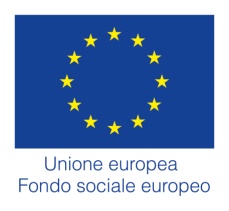 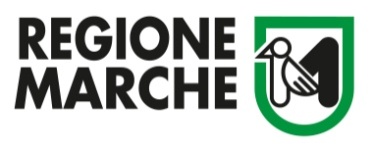 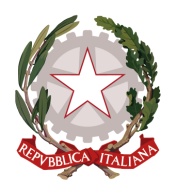 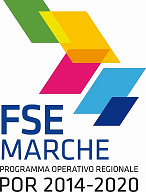 Allegato B4Spett.le Regione MarcheP.F. Bilancio e Programmazione nazionale e comunitariaVia Tiziano n. 4460125 ANCONA DICHIARAZIONE SOSTITUTIVA RILASCIATA AI SENSI DEGLI ARTT. 46 E 47 DEL D.P.R. 445/2000OGGETTO: Dichiarazioni sostitutive inerenti alla procedura negoziata senza previa pubblicazione di un bando di gara ai sensi dell’art. 57, comma 5, lett. b), del D.Lgs. n.. 163/2006 in attuazione del decreto dirigenziale n. ____del ____ CIG 7068244378 (ripetizione di servizi analoghi relativi alle attività di assistenza tecnica al POR FSE MARCHE 2014/2020. Riferimento contratto stipulato in data 08/07/2014, avente Rep. n. 1266 e registrato in Ancona in data 21/07/2014 al numero 735, serie 1)Il sottoscritto ____________, nato a _________ il ____________, domiciliato per la carica presso la sede societaria ove appresso, nella sua qualità di __________ e legale rappresentante della _________________, con sede in ______________, Via _______________________, capitale sociale Euro _______ (________), iscritta al Registro delle Imprese di ___ al n. ___, codice fiscale n. __________________ e partita IVA n. ___________________(in RTI o Consorzio costituito o costituendo con le Imprese ________________________) – di seguito denominata “Impresa”,- visti gli atti posti a base della procedura avente ad oggetto: Procedura negoziata per la ripetizione di servizi analoghi relativi alle attività di assistenza tecnica al POR FSE 2014/2020 - Base d’appalto € 263.500,00 (IVA esclusa) – CIG 7068244378- ai sensi e per gli effetti dell’art. 76 del D.P.R. 445/2000 consapevole della responsabilità e delle conseguenze civili e penali previste in caso di dichiarazioni mendaci o formazione od uso di atti falsi, nonché in caso di esibizione di atti contenenti dati non più corrispondenti a verità e consapevole, altresì, che qualora emerga la non veridicità del contenuto della presente dichiarazione il soggetto concorrente rappresentato decadrà dai benefici per i quali lo stesso è rilasciato;- ai fini della partecipazione alla presente proceduraDICHIARA SOTTO LA PROPRIA RESPONSABILITA’che l’Impresa ha svolto regolarmente e con buon esito e senza contestazioni di sorta, nel triennio precedente alla data della lettera di invito, almeno due servizi per un importo complessivo di 150.000,00 euro nell’attività di assistenza tecnica nell’ambito del Fondo Sociale Europeo ivi compresa l’attività di valutazione strategica sull’intero programma, come riportato nella tabella sottostante.  Possono essere computati solo i servizi di importo, singolarmente, non inferiore ad euro 60.000,00 (IVA esclusa)ELENCO DEI PRINCIPALI SERVIZI ANALOGHI NEGLI ULTIMI TRE ANNI Per gli appalti pluriennali andrà computata la sola quota parte fatturata in detto triennioLuogo e data ___________________________              		 Firma                                        ___________________________Allegato B5DICHIARAZIONE SOSTITUTIVA DI ATTO DI NOTORIETÀai sensi dell’art 85 del D.Lgs. n.. 159/2011resa in carta semplice, presentata unitamente a copia fotostatica, ancorché nonautenticata, di un documento di identità del sottoscrittoreOGGETTO: Dichiarazione ai sensi dell’art 85 del D.Lgs. n.. 159/2011 relativa alla procedura negoziata senza previa pubblicazione di un bando di gara ai sensi dell’art. 57, comma 5, lett. b), del D.Lgs. n.. 163/2006 in attuazione del decreto dirigenziale del ____ n. ___ – CIG 7068244378 (ripetizione di servizi analoghi relativi alle attività di assistenza tecnica al POR FSE MARCHE 2014/2020. Riferimento contratto stipulato in data 08/07/2014, avente Rep. n. 1266 e registrato in Ancona in data 21/07/2014 al numero 735, serie 1)Il sottoscritto _______________ nato a Prov. Il ________ residente in Prov. ___ Via nella sua qualità di __________ (indicare la carica) dell’impresa _________________ avente sede legale a Prov. ____ Via/c.so/p.za N.conscio della responsabilità penale cui può incorrere ai sensi dell’art. 76 del D.P.R. 28.12.2000 n. 445 in caso di dichiarazione mendace o, comunque, relativa a dati non rispondenti a verità:DICHIARAdi essere soggetto interessato dalle verifiche in conformità alle previsioni dell’art. 85, commi 1, 2, 2-bis, 2-ter e 2-quater, del D.Lgs. n. 159/2011 e che le persone conviventi di maggiore età sono:Si allega la fotocopia di un documento di identità del sottoscrittore.___________________ li, _______________(luogo e data)____________________________(firma leggibile)ALLEGARE FOTOCOPIA DI UN DOCUMENTO DI IDENTITÀ DEL SOTTOSCRITTOREN.B.: ciascun soggetto indicato all’art. 85, commi 1, 2, 2-bis, 2-ter e 2-quater, del D.Lgs. n. 159/2011 deve dichiarare singolarmente i propri famigliari conviventi di maggiore età con i relativi dati anagrafici.NOTASi riporta l’articolo 85 del D.Lgs. n.. 159/2011:“Art. 85, Soggetti sottoposti alla verifica antimafia1. La documentazione antimafia, se si tratta di imprese individuali, deve riferirsi al titolare ed al direttore tecnico, ove previsto.2. La documentazione antimafia, se si tratta di associazioni, imprese, società, consorzi e raggruppamenti temporanei di imprese, deve riferirsi, oltre che al direttore tecnico, ove previsto:a) per le associazioni, a chi ne ha la legale rappresentanza;b) per le società di capitali anche consortili ai sensi dell'articolo 2615-ter del codice civile, per le società cooperative, di consorzi cooperativi, per i consorzi di cui al libro V, titolo X, capo II, sezione II, del codice civile, al legale rappresentante e agli eventuali altri componenti l'organo di amministrazione, nonché' a ciascuno dei consorziati che nei consorzi e nelle società consortili detenga una partecipazione superiore al 10 per cento oppure detenga una partecipazione inferiore al 10 per cento e che abbia stipulato un patto parasociale riferibile a una partecipazione pari o superiore al 10 per cento, ed ai soci o consorziati per conto dei quali le società consortili o i consorzi operino in modo esclusivo nei confronti della pubblica amministrazione;c) per le società di capitali, anche al socio di maggioranza in caso di società con un numero di soci pari o inferiore a quattro, ovvero al socio in caso di società con socio unico;d) per i consorzi di cui all'articolo 2602 del codice civile e per i gruppi europei di interesse economico, a chi ne ha la rappresentanza e agli imprenditori o società consorziate;e) per le società semplice e in nome collettivo, a tutti i soci;f) per le società in accomandita semplice, ai soci accomandatari;g) per le società di cui all'articolo 2508 del codice civile, a coloro che le rappresentano stabilmente nel territorio dello Stato;h) per i raggruppamenti temporanei di imprese, alle imprese costituenti il raggruppamento anche s aventi sede all'estero, secondo le modalità indicate nelle lettere precedenti;i) per le società personali ai soci persone fisiche delle società personali o di capitali che ne siano socie.2-bis. Oltre a quanto previsto dal precedente comma 2, per le associazioni e società di qualunque tipo, anche prive di personalità giuridica, la documentazione antimafia e' riferita anche ai soggetti membri del collegio sindacale o, nei casi contemplati dall'articolo 2477 del codice civile, al sindaco, nonché' ai soggetti che svolgono i compiti di vigilanza di cui all'articolo 6, comma 1, lettera b) del decreto legislativo 8 giugno 2001, n. 231.2-ter. Per le società costituite all'estero, prive di una sede secondaria con rappresentanza stabile nel territorio dello Stato, la documentazione antimafia deve riferirsi a coloro che esercitano poteri di amministrazione, di rappresentanza o di direzione dell'impresa.2-quater. Per le società di capitali di cui alle lettere b) e c) del comma 2, concessionarie nel settore dei giochi pubblici, oltre a quanto previsto nelle medesime lettere, la documentazione antimafia deve riferirsi anche ai soci persone fisiche che detengono, anche indirettamente, una partecipazione al capitale o al patrimonio superiore al 2 per cento, nonché' ai direttori generali e ai soggetti responsabili delle sedi secondarie o delle stabili organizzazioni in Italia di soggetti non residenti. Nell'ipotesi in cui i soci persone fisiche detengano la partecipazione superiore alla predetta soglia mediante altre società di capitali, la documentazione deve riferirsi anche al legale rappresentante e agli eventuali componenti dell'organo di amministrazione della società socia, alle persone fisiche che, direttamente o indirettamente, controllano tale società, nonché' ai direttori generali e ai soggetti responsabili delle sedi secondarie o delle stabili organizzazioni in Italia di soggetti non residenti. La documentazione di cui al periodo precedente deve riferirsi anche al coniuge non separato.3. L'informazione antimafia, oltre che ai soggetti di cui ai commi 1, 2, 2-bis, 2-ter e 2-quater, deve riferirsi anche ai familiari conviventi.”Criteri valutazione offertaValutazione offerta tecnica 70ALivello qualitativo del progetto tecnico 30BRispondenza del progetto agli obiettivi fissati dal POR e dal Bando 40CValutazione offerta economica 30TOTALE100A QualitàIndicatore di dettaglio PesoA.1Qualità del progetto e modalità operative per l’esecuzione del servizio:I criteri per l’attribuzione del punteggio sono i seguenti:qualità, chiarezza e completezza del progetto in relazione ai prodotti attesi (sub- peso 10)modalità operative per l’esecuzione del servizio (sub – peso 10)20A.2Composizione del gruppo di lavoro  Il criterio per l’attribuzione del punteggio è il seguente:qualità e pertinenza delle professionalità dei singoli rispetto al lavoro previsto  all’interno del gruppo di lavoro 10TOTALE30BIndicatore di dettaglioPesoB. 1Piano di svolgimento delle singole attività di cui all’art. 2 del capitolato. I criteri per l’attribuzione del punteggio sono i seguenti:relazioni con il committente e raccordo con la funzione del monitoraggio (sub – peso 15)strumenti di raccordo con il territorio e con gli operatori del FSE (sub -  peso 10)25B. 2Elementi migliorativi per attività aggiuntive offerteNumero di ulteriori giornate di presenza in loco (sub – peso 5)Attività aggiuntive offerte (sub – peso 5) 10TOTALETOTALE40N° OffertaPunteggio normalizzato e ponderato offerta tecnica (A + B)Punteggio normalizzato e ponderato offerta economica(C)Punteggio complessivo(A +B+C)ABC1NN,nnnNN,nnnNN,nnnCognome, nome Codice FiscaleLuogo di nascitaData di nascitaComune di residenzaQualificaCognome, nome Codice FiscaleLuogo di nascitaData di nascitaComune di residenzaQualificaCognome, nome Codice FiscaleLuogo di nascitaData di nascitaComune di residenzaQualificaSentenza(n° e data)Descrizione particolareggiata dei serviziImportoAnno solareCommittenteSoggetti conviventi di maggiore etàCodice fiscaleData e luogo di nascita